OFFICE USE ONLY DATE RECEIVED: 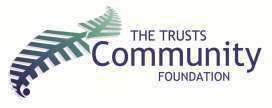 GRANT ACCOUNTABILITY REPORTYour accountability will be due 3 months from payment date. If your grant is for operational expenses or salaries an interim accountability is required every 3 months from payment date until the grant has been fully expended. Failure to complete a satisfactory accountability report and to provide the required supporting documentation will impede upon future applications.PART ONE: ORGANISATION DETAILSPART TWO: APPROVAL DETAILSThese can be found on the organisation’s ‘Approval Letter’8.   If this is a Final Accountability Report, have you fully spent the funds granted?Yes ☐ No  ☐ Please tickIf ‘No’ a refund of the remaining amount to TTCF is required.Please pay by direct credit to TTCF Ltd’s BNZ account:02-0922-0041300-00, with your Grant Number as the reference.PART THREE: EXPENDITURE DETAILSPART FOUR: SUPPORTING DOCUMENTATIONThe following documentation is required to support this Accountability Report:(Please tick the boxes to indicate the information is attached)Email your completed Accountability Report & Supporting Documentation to TTCF:PART FIVE: DECLARATIONDECLARATIONPlease note: this form needs to be completed by two authorised signatories from the organisation Grant No:We solemnly declare that all details contained in this report are true and correct to the best of our knowledge, and that we have the authority to provide this information.1.    Full name of organisationThe organisation’s name should generally be the same as the bank account name2.   Date of accountability report3.    Name of Contact Person for this Accountability Report4.    Grant Number & Amount of GrantGrant No:	$5.   Date paid into bank accountThis will be the same as the date on your organisation’s ‘Approval Letter’6.   Purpose for which funds were granted:7.   Type of accountability report:Is the Accountability Report:	Interim  ☐	Final  ☐	Please tick9.    Please complete the following breakdown of grant expenditure9.    Please complete the following breakdown of grant expenditureItem$ Amount$$$$$$$$$$$TOTAL SPENT$10. What were the key outcomes for your organisation as a result of this TTCF grant?10. What were the key outcomes for your organisation as a result of this TTCF grant?For all TTCF Grants☐	Copy of bank statement showing the TTCF Grant deposit into your organisation’s bank account☐	Copy of bank statement showing the TTCF Grant deposit into your organisation’s bank accountFor TTCF grants where purchases have been madeFor TTCF grants where purchases have been made☐	Copy of invoice(s) to support the expenditure of the grant☐	Copy of invoice(s) to support the expenditure of the grant☐	Copy of the bank statement(s) showing the payment of the invoice(s)☐	Copy of the bank statement(s) showing the payment of the invoice(s)☐	If the payments have been made in batch form, a copy of the batch schedules☐	If the payments have been made in batch form, a copy of the batch schedulesFor TTCF grants which have been spent on salary/wagesFor TTCF grants which have been spent on salary/wages☐	Copy of the payroll verification indicating gross salary, PAYE and name of employee(s)☐	Copy of the payroll verification indicating gross salary, PAYE and name of employee(s)☐	If the payments have been made in batch form, a copy of the batch schedules☐	If the payments have been made in batch form, a copy of the batch schedules☐	Copy of the bank statement(s) showing the payment(s) made from the organisation’s bank account.☐	Copy of the bank statement(s) showing the payment(s) made from the organisation’s bank account. Emailgrants@ttcfltd.org.nzSignature of First Authorised SignatoryFull name in CAPITAL LETTERSRole (eg CEO/Principal/Chairperson)DateSignature of Second Authorised SignatoryFull name in CAPITAL LETTERSRole (eg Secretary/Treasurer/Trustee)Date